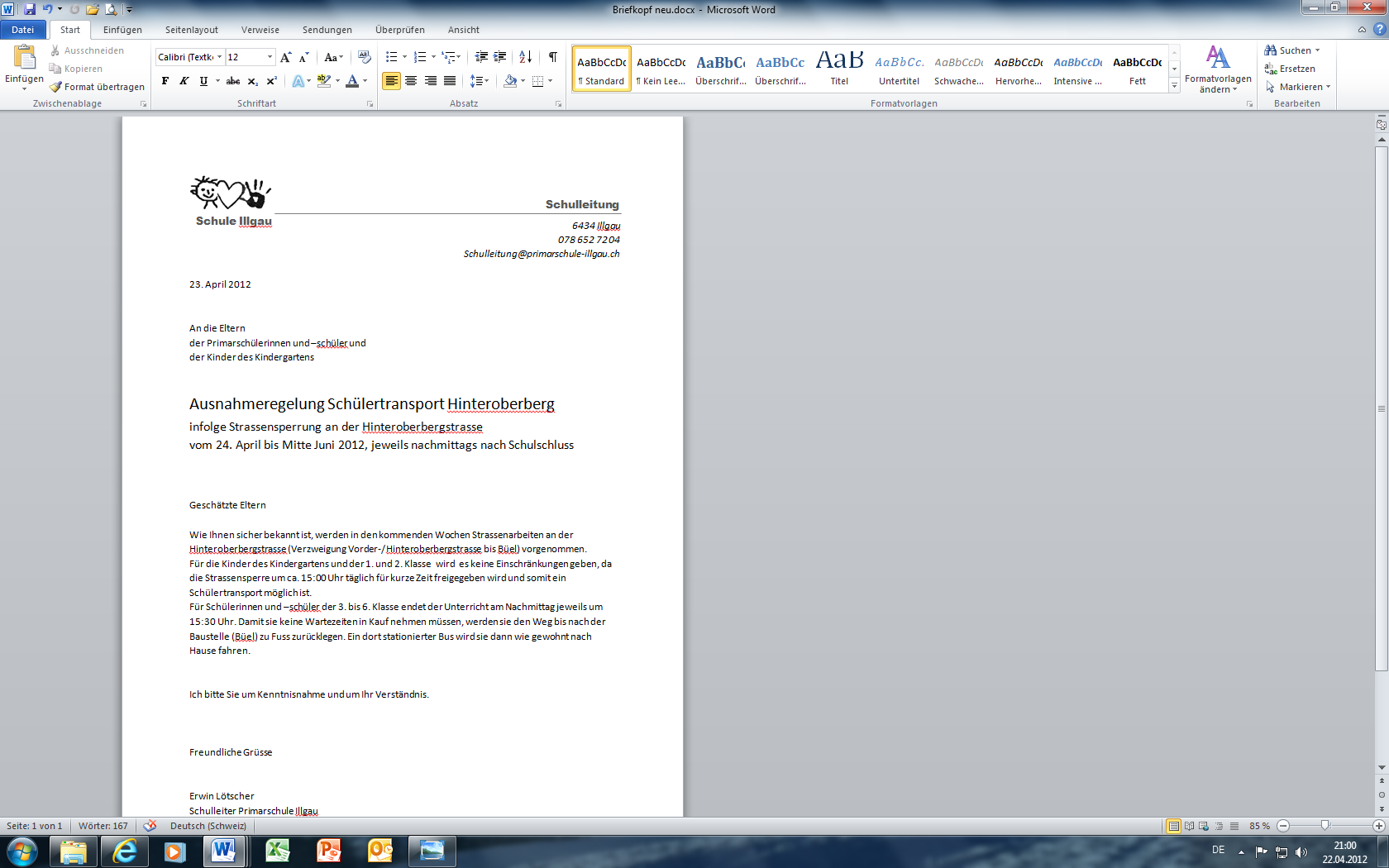 Anmeldung für das Betreuungsangebot:Kind 1 nutzt das Betreuungsangebot an folgenden Halbtagen Kind 2 nutzt das Betreuungsangebot an folgenden Halbtagen Kind 3 nutzt das Betreuungsangebot an folgenden Halbtagen Kind 4 nutzt das Betreuungsangebot an folgenden Halbtagen Kind 5 nutzt das Betreuungsangebot an folgenden Halbtagen Kind 6 nutzt das Betreuungsangebot an folgenden Halbtagen Name VornameKlasseKlassenlehrpersonNutzt das Betreuungsangebot der Schule1 ja	  nein2 ja	  nein3 ja	  nein4 ja	  nein5 ja	  nein6 ja	  neinMontagDienstagMittwochDonnerstagFreitagVormittagNachmittagMontagDienstagMittwochDonnerstagFreitagVormittagNachmittagMontagDienstagMittwochDonnerstagFreitagVormittagNachmittagMontagDienstagMittwochDonnerstagFreitagVormittagNachmittagMontagDienstagMittwochDonnerstagFreitagVormittagNachmittagMontagDienstagMittwochDonnerstagFreitagVormittagNachmittag